Republic of the Philippines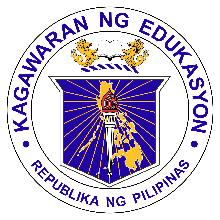 Department of Education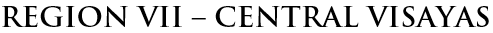 Schools Division of Negros OrientalBIDS AND AWARDS COMMITTEE (BAC) MINUTES OF THE MEETINGOPENING OF BIDS8:30 AM; July 2, 20212nd floor Library Hub, DepEd Negros OrientalI. ATTENDANCEPresent:Dr. Joelyza M. Arcilla				ChairpersonDr. Rachel B. Picardal				Vice – ChairpersonDr. Antonio B. Baguio				Regular MemberDr. Dan P. Alar					Regular MemberDr. Carmelita A. Alcala				Regular MemberDr. Emma S. Mate					Regular MemberMs. Dae Habalo					Regular MemberMrs. Karla P. Antonio				Secretariat ChairpersonDr. Ruby Jean Estrelita M. Bidaure 		Secretariat MemberIvone Marie M. Villafranca	(Virtual)		Secretariat Member	Ms. Ma. Irene Cecilia A. Elemia			Secretariat MemberMr. Marx Lee Badon				Secretariat MemberJesse John E. Pagasian				Secretariat MemberEngr. Philip Tubog					TWGEngr. Monica P. Abadines	(Virtual)		TWGJose Cleto O. Baldado				Representative, RCode BuildersDaisy Mae Batuigas		(Virtual)		Representative, Rism BuildersJacqueline Esdteban Carreon (Virtual)		Representative, PAR BuildersCedric Bayawa, Jr.		(Virtual)		Representative, JFJ ConstructionEmmanuel J. Lajato				Representative, TribataII. CALL TO ORDERThe meeting started with a prayer led by BAC Member Dr. Antonio Baguio, Jr.BAC Secretariat Chairperson Karla P. Antonio, introduce the participants for the opening of Bids. A quorum was established. Dr. Joelyza M. Arcilla, BAC Chairperson and presiding officer, then called the meeting to order. BAC Chairperson Dr. Arcilla, stated that during the opening of bids last June 28, 2021 it was declared Tribata Construction and Development as the Single Complying Bidder as read for CY 2021 Basic Educational Facilities Funds (BEFF) – Repair of Classrooms (Lot 1 – 7). However, BAC received a motion for reconsideration from Rism Builders and Construction Services, Inc. on the ground that non-compliant of color coding be considered. The motion was reviewed by the BAC following the existing Procurement law and other legal issuances and came up with BAC Resolution number 2021-06-006 granting the motion on the ground that color coding of envelopes is not a ground for disqualification. On the other hand, Tribata Construction and Development, came up with an opposition which was also answered citing the grounds specifically IRR of R.A. 9184, Section 25. for granting the Motion for Reconsideration of Rism Builders and Construction Services, Inc. Hence, the board have unanimously decided to open the technical and financial documents submitted by the bidders last June 28, 2021 who were disqualified due to non-compliant of the prescribed color coding of the envelop. III. OPENING OF BIDDING DOCUMENTS1st box – CY 2021 BASIC EDUCATIONAL FACILITIES FUNDS (BEFF) – REPAIR OF CLASSROOMS (LOT 1) SO-OK ELEMENTARY SCHOOL, AYUNGON2nd box - CY 2021 BASIC EDUCATIONAL FACILITIES FUNDS (BEFF) – REPAIR OF CLASSROOMS (LOT 2) BINALBAGAN ELEMENTARY SCHOOL, CANLAON CIY3rd box - CY 2021 BASIC EDUCATIONAL FACILITIES FUNDS (BEFF) – REPAIR OF CLASSROOMS (LOT 3) TIGBAHI ELEMENTARY SCHOOL, CANLAON CITY4th box - CY 2021 BASIC EDUCATIONAL FACILITIES FUNDS (BEFF) – REPAIR OF CLASSROOMS (LOT 4) VILLA IOWA ELEMENTARY SCHOOL, CANLAON CITY5th box - CY 2021 BASIC EDUCATIONAL FACILITIES FUNDS (BEFF) – REPAIR OF CLASSROOMS (LOT 5) PEDRO GOBUYAN SR. MEMORIAL ELEMENTARY SCHOOL, MAYAPOSI ELEMENTARY SCHOOL, MABINAY6th box - CY 2021 BASIC EDUCATIONAL FACILITIES FUNDS (BEFF) – REPAIR OF CLASSROOMS (LOT 6) SAN ROQUE PRIMARY SCHOOL, SAN JOSE7th box - CY 2021 BASIC EDUCATIONAL FACILITIES FUNDS (BEFF) – REPAIR OF CLASSROOMS (LOT 7) SANTIAGO DELMO MEMORIAL HIGH SCHOOL, MALUAY HIGH SCHOOL, ZAMBOANGUITA)BAC Chair, Dr. Joelyza M. Arcilla, with BAC Vice-Chair Dr. Picardal as well as the BAC Regular members together opened the technical and financial documents per lot.During the assessment, the representative of Tribata Construction and Development raised the following queries/concerns which was answered by BAC Chair, Dr. Arcilla.1st Concern: Are the envelopes not being signed on the sealed envelope be disqualified?Ans: After thoroughly checking the existing Procurement Law/Guidelines, the representative was informed that there is no need to affix the signature on the envelope after sealing. Hence, it is not a ground for disqualification.2nd Concern: An SPA should be presented during the opening of Bids.Ans: There is no specification that the representative should present an SPA wherein, whether the representative is authorized or not it is the company who has to answer. It is presumed that once they submitted their bid documents they are authorize because the documents are signed by the company and there is an attendance as an evidence. In the event, it was found out that the representatives are not authorize. The matter will be dealt with in another quorum.3rd concern: Did PAR Builder, Electrical and construction Supply submitted the Secretary certificate?Ans: If their certificate registration membership shows platinum it means they are compliant with the Secretary Certificate. The bidders were assured that the documents of the lowest complying bidder will undergo arithmetic evaluation and re-computation. In the event there are discrepancies with the documents being submitted that BAC will proceed to evaluating the next lowest complying bidder.Also, during the assessment of the submitted requirements the following observations were raised:PAR Builder, Electrical and construction Supply do not have a CD submitted for technical of Lot 1,3-7, However, it is not a ground for disqualification.BAC Chair, Dr. Arcilla read the Abstract of Bids (as read) for lot 1-3 and BAC Vice Chair Dr. Picardal for Lot 4-7, as soon as the assessment is complete for all the Bid Documents for each Lot.It was identified that the Lowest Complying Bidders as per Read subject for arithmetic evaluation and re-computation are as follows:Lot 1 - Rism Builders and Construction Services, Inc. Lot 2 - Rism Builders and Construction Services, Inc. Lot 3 - Rism Builders and Construction Services, Inc. Lot 4 - PAR Builder, Electrical and construction Supply Lot 5 - PAR Builder, Electrical and construction Supply Lot 6 - Rism Builders and Construction Services, Inc. Lot 7 - Rism Builders and Construction Services, Inc.The evaluation of the requirements ended at 11:12 AM.IX. ADJOURNMENT There having no other matters and concerns from the Bidder Representatives and the BAC members, Mrs. Dae Habalo moved to adjourn the meeting and it was seconded by Dr. Emma Mate. The Opening of Bids ended at 10:20 AM.Prepared by:MA. IRENE CECILIA A. ELEMIABAC Secretariat Member.Checked by:LANI YURONGBAC Secretariat Vice ChairpersonNoted:JOELYZA M. ARCILLA, Ed.DBAC Chairman